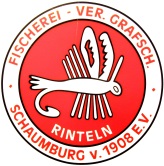 Aufnahmeantrag               (Bitte gut lesbar in GROSSBUCHSTABEN ausfüllen)Hiermit beantrage ich die Aufnahme in den FV RintelnWir weisen gemäß § 33 Bundesdatenschutzgesetz darauf hin, dass zum
Zweck der Mitgliederverwaltung und -betreuung die oben aufgeführten Daten der Mitglieder in automatisierten Dateien gespeichert, verarbeitet und genutzt werden. Damit erkläre ich mich einverstanden, denn mir ist bekannt, dass ohne dieses Einverständnis dem Antrag nicht stattgegeben werden kann.Ich bin weder polizeilich, noch durch eine fischereiliche Organisation in den letzten drei Jahren wegen Fischwilderei oder eines Verstoßes gegen das Fischereigesetz, gegen die Landesfischereiordnung, Vereinsgewässerordnung oder gegen die Bestimmungen des Wasserhaushaltgesetzes, des Jagd-, Natur- oder Tierschutzgesetzes bestraft worden.Ich versichere hiermit, dass ich die obigen Angaben nach bestem Wissen und Gewissen gemacht habe.Rinteln, den…………………………20..             Unterschrift:…………………………………………………………………Die Fischerprüfung wurde am………………….  In  ……………………………………………………………….abgelegt.Der Fischereischein der ausstellenden Behörde in …………………………………..………….. hat vorgelegen.Der Beitrag in Höhe von  ……………€ wurde am  ………………………………………….entrichtet. Rinteln, den ………….   Unterschrift des Kassierers: …………………………………………………..         Datenschutz: Ihre Daten werden beim FV Rinteln im Rahmen der Mitgliederverwaltung elektronisch gespeichert und bearbeitet. Unser Verein ist verpflichtet, folgende mitgliedsbezogenen Daten an den
Anglerverband Niedersachsen zu übermitteln: Name, Geburtsdatum, Eintrittsdatum Mit dieser Übermittlung im Rahmen des Vereinszwecks bin ich einverstanden.Zusatz für Jugendliche:Hiermit genehmigen wir gemäß § 108 Abs. 1 BGB den von unserem Sohn/ unserer Tochter (Name siehe Vorderseite)am ………..… erklärten Beitritt zum FV Rinteln. Zugleich bin ich/sind wir damit einverstanden, dass unser Kind einen Angelerlaubnisschein beantragt und übernehmen in jedem Falle die volle Verantwortung für sie/ihn.Außerdem ist mir/uns bekannt, dass bei Nichtbeachtung der Vereinsvorschriften der Angelerlaubnisschein eingezogen wird und der Verein die Kosten nicht erstattet.Ich/wir verpflichten uns hiermit, etwaige Beitragsrückstände meines/unseres vorgenannten Kindesauf erstes Anfordern durch den Vorstand innerhalb einer Woche zu begleichen.Rinteln, den ………………..  Gesetzlicher Vertreter (Name, Vorname):…………………………                                                 Unterschrift:     …………………………………………………….ZunameVornameStr. und Haus-Nr.PLZWohnortTelefon/MobilGeburtsdatumGeburtsortEintrittsdatumAktiv/Passiv/JugendZutreffendes markierenIBANBankBeitrag